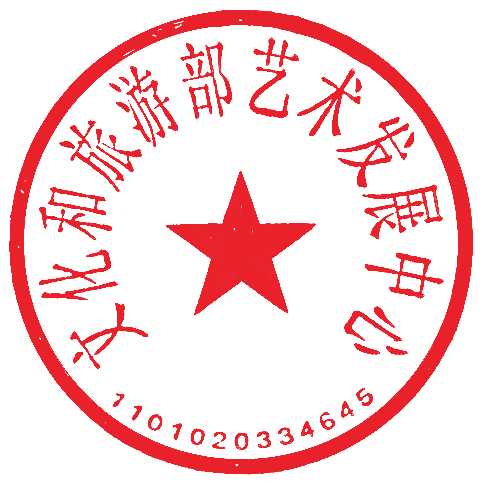 文化和旅游部艺术发展中心美术考级考生报名表                报名时间：                          注：制式表格，请勿改动。姓　　名性    别照片（2寸）用固体胶粘贴姓名拼音民    族      族      族照片（2寸）用固体胶粘贴出生日期       年     月     日       年     月     日       年     月     日国    籍照片（2寸）用固体胶粘贴身份证号码照片（2寸）用固体胶粘贴申报专业申报级别      级      级照片（2寸）用固体胶粘贴申报专业已考信息最高级别：      级最高级别：      级证书编号：证书编号：证书编号：发证机构：文化和旅游部艺术发展中心发证机构：文化和旅游部艺术发展中心考    生联系方式姓名： 姓名： 联系电话：联系电话：联系电话：与考生关系：                  与考生关系：                  考场地址考试时间考试时间承办单位深圳考区深圳考区深圳考区深圳考区联系电话联系电话0755-83587033备注一1.以上各项内容对考试结果以及证书制作非常重要，请完整、准确、清晰填写或打印有关事项。2.外籍和港澳台地区学生在“身份证号码”栏内准确填写本人相应身份信息。3.申报专业已过其他机构最高级别证书复印件附在此表。4.考生编号由承办单位统一编写。1.以上各项内容对考试结果以及证书制作非常重要，请完整、准确、清晰填写或打印有关事项。2.外籍和港澳台地区学生在“身份证号码”栏内准确填写本人相应身份信息。3.申报专业已过其他机构最高级别证书复印件附在此表。4.考生编号由承办单位统一编写。1.以上各项内容对考试结果以及证书制作非常重要，请完整、准确、清晰填写或打印有关事项。2.外籍和港澳台地区学生在“身份证号码”栏内准确填写本人相应身份信息。3.申报专业已过其他机构最高级别证书复印件附在此表。4.考生编号由承办单位统一编写。1.以上各项内容对考试结果以及证书制作非常重要，请完整、准确、清晰填写或打印有关事项。2.外籍和港澳台地区学生在“身份证号码”栏内准确填写本人相应身份信息。3.申报专业已过其他机构最高级别证书复印件附在此表。4.考生编号由承办单位统一编写。1.以上各项内容对考试结果以及证书制作非常重要，请完整、准确、清晰填写或打印有关事项。2.外籍和港澳台地区学生在“身份证号码”栏内准确填写本人相应身份信息。3.申报专业已过其他机构最高级别证书复印件附在此表。4.考生编号由承办单位统一编写。1.以上各项内容对考试结果以及证书制作非常重要，请完整、准确、清晰填写或打印有关事项。2.外籍和港澳台地区学生在“身份证号码”栏内准确填写本人相应身份信息。3.申报专业已过其他机构最高级别证书复印件附在此表。4.考生编号由承办单位统一编写。1.以上各项内容对考试结果以及证书制作非常重要，请完整、准确、清晰填写或打印有关事项。2.外籍和港澳台地区学生在“身份证号码”栏内准确填写本人相应身份信息。3.申报专业已过其他机构最高级别证书复印件附在此表。4.考生编号由承办单位统一编写。评审评语评审结果考官签字考官签字备注二集中统一评定考试成绩，切勿将此表与对应考级作品分离。集中统一评定考试成绩，切勿将此表与对应考级作品分离。集中统一评定考试成绩，切勿将此表与对应考级作品分离。集中统一评定考试成绩，切勿将此表与对应考级作品分离。集中统一评定考试成绩，切勿将此表与对应考级作品分离。集中统一评定考试成绩，切勿将此表与对应考级作品分离。集中统一评定考试成绩，切勿将此表与对应考级作品分离。